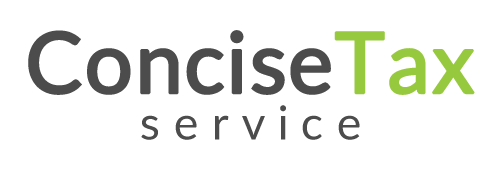 Name:Spreadsheet for Business Income and Expenses Tax Year:IncomeSales, Commissions, or FeesDeduct / Add:GST or PST if included in Sales figure aboveGross IncomeCost of Goods Sold Opening Inventory Purchases during the year SubcontractsDirect Wage Costs Other  Costs Minus:Purchase ReturnsTotal Cost of Goods SoldExpensesAdvertisingMeals & Entertainment (at 50%)Bad Debts Insurance InterestFees, licences, dues Office expenses SuppliesLegal, accounting, other professional Management & administrationRentMaintenance & repairsSalaries, wages, benefits Property taxesTravelTelephone & UtilitiesFuel costs (not motor vehicle) Delivery, freight, express OTHER 1 (specify)OTHER 2 (specify)OTHER 3 (specify)Total ExpensesOffice-In-Home Expenses Area of home used for business Total area of homeHeat Electricity Insurance MaintenanceMortgage Interest Property Taxes Total office-in-homeMotor Vehicle ExpensesKilometers driven to earn business income Kilometers driven in the tax yearFuel and oil Interest InsuranceLicense & Registration Maintenance & Repairs LeasingBusiness Parking Total motor vehicle